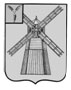 АДМИНИСТРАЦИЯ ПИТЕРСКОГО МУНИЦИПАЛЬНОГО РАЙОНА САРАТОВСКОЙ ОБЛАСТИП О С Т А Н О В Л Е Н И Еот 14 сентября 2023 года №422с. ПитеркаОб уточнении сведений, содержащихся в государственном адресном реестреВ соответствии с Федеральным законом от 06 октября 2003 года №131-ФЗ «Об общих принципах организации местного самоуправления в Российской Федерации», Федеральным законом от 28 декабря 2013 года №443-ФЗ «О федеральной информационной адресной системе и о внесении изменений в Федеральный закон «Об общих принципах организации местного самоуправления в Российской Федерации», раздела 4 Постановления Правительства Российской Федерации от 22 мая 2015 года №492 «О составе сведений об адресах, размещенных в государственном адресном реестре, порядке межведомственного информационного взаимодействия при введении государственного адресного реестра о внесении изменений и признании утратившими силу некоторых актов Правительства Российской Федерации», в рамках проведенной инвентаризации, руководствуясь Уставом Питерского муниципального района Саратовской области, администрация муниципального районаПОСТАНОВЛЯЕТ:Провести уточнение сведений в Государственном адресном реестре, согласно приложениям 1, 2, 3, 4, 5, 6, 7, 8, 9, 10, 11, 12, 13, 14 к настоящему постановлению.Настоящее постановление вступает в силу со дня его официального опубликования и подлежит размещению на официальном сайте администрации Питерского муниципального района в информационно-телекоммуникационной сети «Интернет» по адресу: http://питерка.рф/.Контроль за исполнением настоящего постановления возложить на первого заместителя главы администрации муниципального района.Глава муниципального района                                                       Д.Н. ЖивайкинПриложение №1 к постановлению от 14 сентября 2023 года №422Уточняемые реквизиты адреса, содержащиеся в государственном адресном реестреУточненные реквизиты адреса, содержащиеся в государственном адресном реестреПриложение №2 к постановлению от 14 сентября 2023 года №422Уточняемые реквизиты адреса, содержащиеся в государственном адресном реестреУточненные реквизиты адреса, содержащиеся в государственном адресном реестреПриложение №3 к постановлению от 14 сентября 2023 года №422Уточняемые реквизиты адреса, содержащиеся в государственном адресном реестреУточненные реквизиты адреса, содержащиеся в государственном адресном реестреПриложение №4 к постановлению от 14 сентября 2023 года №422Уточняемые реквизиты адреса, содержащиеся в государственном адресном реестреУточненные реквизиты адреса, содержащиеся в государственном адресном реестреПриложение №5 к постановлению от 14 сентября 2023 года №422Уточняемые реквизиты адреса, содержащиеся в государственном адресном реестреУточненные реквизиты адреса, содержащиеся в государственном адресном реестреПриложение №6 к постановлению от 14 сентября 2023 года №422Уточняемые реквизиты адреса, содержащиеся в государственном адресном реестреУточненные реквизиты адреса, содержащиеся в государственном адресном реестреПриложение №7 к постановлению от 14 сентября 2023 года №422Уточняемые реквизиты адреса, содержащиеся в государственном адресном реестреУточненные реквизиты адреса, содержащиеся в государственном адресном реестреПриложение №8 к постановлению от 14 сентября 2023 года №422Уточняемые реквизиты адреса, содержащиеся в государственном адресном реестреУточненные реквизиты адреса, содержащиеся в государственном адресном реестреПриложение №9 к постановлению от 14 сентября 2023 года №422Уточняемые реквизиты адреса, содержащиеся в государственном адресном реестреУточненные реквизиты адреса, содержащиеся в государственном адресном реестреПриложение №10 к постановлению от 14 сентября 2023 года №422Уточняемые реквизиты адреса, содержащиеся в государственном адресном реестреУточненные реквизиты адреса, содержащиеся в государственном адресном реестреПриложение №11 к постановлению от 14 сентября 2023 года №422Уточняемые реквизиты адреса, содержащиеся в государственном адресном реестреУточненные реквизиты адреса, содержащиеся в государственном адресном реестреПриложение №12 к постановлению от 14 сентября 2023 года №422Уточняемые реквизиты адреса, содержащиеся в государственном адресном реестреУточненные реквизиты адреса, содержащиеся в государственном адресном реестреПриложение №13 к постановлению от 14 сентября 2023 года №422Уточняемые реквизиты адреса, содержащиеся в государственном адресном реестреУточненные реквизиты адреса, содержащиеся в государственном адресном реестреПриложение №14 к постановлению от 14 сентября 2023 года №422Уточняемые реквизиты адреса, содержащиеся в государственном адресном реестреУточненные реквизиты адреса, содержащиеся в государственном адресном реестреАдресКадастровый номерУникальный номер адреса объекта адресации в ГАРРоссийская Федерация, Саратовская область, муниципальный район Питерский, сельское поселение Питерское, село Питерка, ул. Им Ленина, д. 215/2 отсутствуетc50275f5-5221-4ed7-b258-a5feae64a12aАдресКадастровый номерУникальный номер адреса объекта адресации в ГАРРоссийская Федерация, Саратовская область, муниципальный район Питерский, сельское поселение Питерское, село Питерка, ул. Им Ленина, д. 215/264:26:080604:17c50275f5-5221-4ed7-b258-a5feae64a12aВЕРНО: Руководитель аппарата администрациимуниципального района          А.А. СтрогановАдресКадастровый номерУникальный номер адреса объекта адресации в ГАРРоссийская Федерация, Саратовская область, муниципальный район Питерский, сельское поселение Питерское, село Питерка, ул. Им Ленина, д. 215/1 отсутствует86aa7f31-743b-43d9-902f-0d4587e43cfeАдресКадастровый номерУникальный номер адреса объекта адресации в ГАРРоссийская Федерация, Саратовская область, муниципальный район Питерский, сельское поселение Питерское, село Питерка, ул. Им Ленина, д. 215/164:26:080608:5886aa7f31-743b-43d9-902f-0d4587e43cfeВЕРНО: Руководитель аппарата администрациимуниципального района          А.А. СтрогановАдресКадастровый номерУникальный номер адреса объекта адресации в ГАРРоссийская Федерация, Саратовская область, муниципальный район Питерский, сельское поселение Питерское, село Питерка, ул. Им Ленина, д.25/1 отсутствует1d47c99c-4456-4dc3-9b05-b7ab347c1ac8АдресКадастровый номерУникальный номер адреса объекта адресации в ГАРРоссийская Федерация, Саратовская область, муниципальный район Питерский, сельское поселение Питерское, село Питерка, ул. Им Ленина, д.25/164:26:080664:401d47c99c-4456-4dc3-9b05-b7ab347c1ac8ВЕРНО: Руководитель аппарата администрациимуниципального района          А.А. СтрогановАдресКадастровый номерУникальный номер адреса объекта адресации в ГАРРоссийская Федерация, Саратовская область, муниципальный район Питерский, сельское поселение Питерское, село Питерка, ул. Им Ленина, д. 30/2 отсутствуетded85d0d-5267-4698-a9f7-37255c88d725АдресКадастровый номерУникальный номер адреса объекта адресации в ГАРРоссийская Федерация, Саратовская область, муниципальный район Питерский, сельское поселение Питерское, село Питерка, ул. Им Ленина, д. 30/264:26:080741:78ded85d0d-5267-4698-a9f7-37255c88d725ВЕРНО: Руководитель аппарата администрациимуниципального района          А.А. СтрогановАдресКадастровый номерУникальный номер адреса объекта адресации в ГАРРоссийская Федерация, Саратовская область, муниципальный район Питерский, сельское поселение Питерское, село Питерка, ул. Им Ленина, д. 30/3 отсутствует90bd5899-d9f7-47fb-8357-95d75a5739deАдресКадастровый номерУникальный номер адреса объекта адресации в ГАРРоссийская Федерация, Саратовская область, муниципальный район Питерский, сельское поселение Питерское, село Питерка, ул. Им Ленина, д. 30/364:26:080741:7990bd5899-d9f7-47fb-8357-95d75a5739deВЕРНО: Руководитель аппарата администрациимуниципального района          А.А. СтрогановАдресКадастровый номерУникальный номер адреса объекта адресации в ГАРРоссийская Федерация, Саратовская область, муниципальный район Питерский, сельское поселение Питерское, село Питерка, ул. Им Ленина, д. 31/2 отсутствуетaaf0b169-0bd3-4616-ab0a-ef55642fc4c8АдресКадастровый номерУникальный номер адреса объекта адресации в ГАРРоссийская Федерация, Саратовская область, муниципальный район Питерский, сельское поселение Питерское, село Питерка, ул. Им Ленина, д. 31/264:26:080664:42aaf0b169-0bd3-4616-ab0a-ef55642fc4c8ВЕРНО: Руководитель аппарата администрациимуниципального района          А.А. СтрогановАдресКадастровый номерУникальный номер адреса объекта адресации в ГАРРоссийская Федерация, Саратовская область, муниципальный район Питерский, сельское поселение Питерское, село Питерка, ул. Им Ленина, д. 32/1 отсутствует749f23b6-db4e-406c-bf18-7313ad19edb2АдресКадастровый номерУникальный номер адреса объекта адресации в ГАРРоссийская Федерация, Саратовская область, муниципальный район Питерский, сельское поселение Питерское, село Питерка, ул. Им Ленина, д. 32/164:26:080729:30749f23b6-db4e-406c-bf18-7313ad19edb2ВЕРНО: Руководитель аппарата администрациимуниципального района          А.А. СтрогановАдресКадастровый номерУникальный номер адреса объекта адресации в ГАРРоссийская Федерация, Саратовская область, муниципальный район Питерский, сельское поселение Питерское, село Питерка, ул. Им Ленина, д. 33/1 отсутствует765aa410-2a88-4929-8fe2-e32fd6e65b95АдресКадастровый номерУникальный номер адреса объекта адресации в ГАРРоссийская Федерация, Саратовская область, муниципальный район Питерский, сельское поселение Питерское, село Питерка, ул. Им Ленина, д. 33/164:26:080664:47765aa410-2a88-4929-8fe2-e32fd6e65b95ВЕРНО: Руководитель аппарата администрациимуниципального района          А.А. СтрогановАдресКадастровый номерУникальный номер адреса объекта адресации в ГАРРоссийская Федерация, Саратовская область, муниципальный район Питерский, сельское поселение Питерское, село Питерка, ул. Им Ленина, д. 33/2 отсутствуетe5681b81-e577-4ef6-88c9-26060019d207АдресКадастровый номерУникальный номер адреса объекта адресации в ГАРРоссийская Федерация, Саратовская область, муниципальный район Питерский, сельское поселение Питерское, село Питерка, ул. Им Ленина, д. 33/264:26:080664:49e5681b81-e577-4ef6-88c9-26060019d207ВЕРНО: Руководитель аппарата администрациимуниципального района          А.А. СтрогановАдресКадастровый номерУникальный номер адреса объекта адресации в ГАРРоссийская Федерация, Саратовская область, муниципальный район Питерский, сельское поселение Питерское, село Питерка, ул. Им Ленина, д. 5/1 отсутствует0624e5e9-161c-4c7f-9b7e-3162e79ab60fАдресКадастровый номерУникальный номер адреса объекта адресации в ГАРРоссийская Федерация, Саратовская область, муниципальный район Питерский, сельское поселение Питерское, село Питерка, ул. Им Ленина, д. 5/164:26:080673:640624e5e9-161c-4c7f-9b7e-3162e79ab60fВЕРНО: Руководитель аппарата администрациимуниципального района          А.А. СтрогановАдресКадастровый номерУникальный номер адреса объекта адресации в ГАРРоссийская Федерация, Саратовская область, муниципальный район Питерский, сельское поселение Питерское, село Питерка, ул. Им Ленина, д. 53/1 отсутствует4ec3f2a5-f871-4b5c-87f6-1219cbc8dffaАдресКадастровый номерУникальный номер адреса объекта адресации в ГАРРоссийская Федерация, Саратовская область, муниципальный район Питерский, сельское поселение Питерское, село Питерка, ул. Им Ленина, д. 53/164:26:080604:184ec3f2a5-f871-4b5c-87f6-1219cbc8dffaВЕРНО: Руководитель аппарата администрациимуниципального района           А.А. СтрогановАдресКадастровый номерУникальный номер адреса объекта адресации в ГАРРоссийская Федерация, Саратовская область, муниципальный район Питерский, сельское поселение Питерское, село Питерка, ул. Им Ленина, д. 56/1 отсутствует05adf84a-e9b5-4b9a-aed9-a97be7e8f661АдресКадастровый номерУникальный номер адреса объекта адресации в ГАРРоссийская Федерация, Саратовская область, муниципальный район Питерский, сельское поселение Питерское, село Питерка, ул. Им Ленина, д. 56/164:26:080727:4105adf84a-e9b5-4b9a-aed9-a97be7e8f661ВЕРНО: Руководитель аппарата администрациимуниципального района          А.А. СтрогановАдресКадастровый номерУникальный номер адреса объекта адресации в ГАРРоссийская Федерация, Саратовская область, муниципальный район Питерский, сельское поселение Питерское, село Питерка, ул. Им Ленина, д. 6/1 отсутствуетfbafceba-2187-4d07-9a47-5678ab37a002АдресКадастровый номерУникальный номер адреса объекта адресации в ГАРРоссийская Федерация, Саратовская область, муниципальный район Питерский, сельское поселение Питерское, село Питерка, ул. Им Ленина, д. 6/164:26:080745:92fbafceba-2187-4d07-9a47-5678ab37a002ВЕРНО: Руководитель аппарата администрациимуниципального района          А.А. СтрогановАдресКадастровый номерУникальный номер адреса объекта адресации в ГАРРоссийская Федерация, Саратовская область, муниципальный район Питерский, сельское поселение Питерское, село Питерка, ул. Им Ленина, д. 65/1 отсутствует4f2a81e0-00ac-4d05-84d0-549811beac6dАдресКадастровый номерУникальный номер адреса объекта адресации в ГАРРоссийская Федерация, Саратовская область, муниципальный район Питерский, сельское поселение Питерское, село Питерка, ул. Им Ленина д. 65/164:26:000000:10814f2a81e0-00ac-4d05-84d0-549811beac6dВЕРНО: Руководитель аппарата администрациимуниципального района          А.А. Строганов